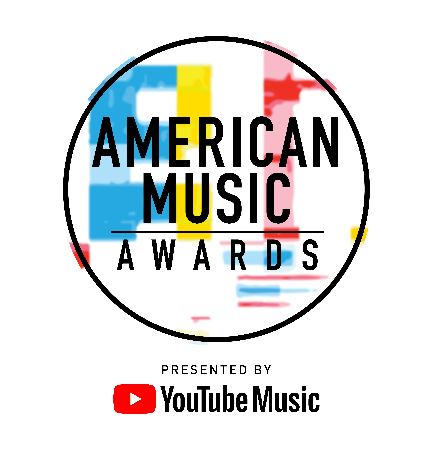 MUSIC ICON MARIAH CAREY AND AN ALL-STAR COLLABORATION FROM BENNY BLANCO WITH HALSEY & KHALID ANNOUNCED FOR THE ‘2018 AMERICAN MUSIC AWARDS®’The Live Broadcast Will AirTuesday, Oct. 9 at 8:00 p.m. EDT, on ABC [EDITOR’S NOTE]: For media assets, please click here.For digital assets, please go to bit.ly/AMAs18Media.Los Angeles, CA (September 25, 2018) dick clark productions and ABC today announced “2018 American Music Awards” performances from 10-time American Music Award-winning icon, Mariah Carey, as well as a collaboration from award-winning record producer and songwriter, benny blanco with multiplatinum artist Halsey and global superstar Khalid, who is up for four AMAs this year. These artists join previously announced performers Post Malone featuring Ty Dolla $ign and Carrie Underwood. Hosted by Tracee Ellis Ross, the “2018 American Music Awards,” the world’s largest fan-voted awards show, will broadcast live from the Microsoft Theater in Los Angeles on Tuesday, Oct. 9 at 8:00 p.m. EDT, on ABC.Mariah Carey, who first performed at the AMAs in 1991 for a rendition of her dance-pop hit “Someday,” will make her world television debut of “With You,” the first single from her new album, returning to the AMA stage for the first time since 2008. benny blanco will take the American Music Awards stage for the very first time, joined by multiplatinum artists and AMAs performance veterans Halsey and Khalid, to perform their nostalgic love song, “Eastside,” which is already in the top 40 on the Billboard Hot 100 chart and Pop Songs Airplay charts with more than 300 million streams to date.Mariah Carey is the best-selling female artist of all time with more than 200 million albums sold to date and 18 Billboard Hot 100 #1 singles (17 self-penned), more than any solo artist in history. Mariah is a singer/song­writer/producer recognized with multiple Grammy Awards, numerous American Music Awards, Billboard's "Artist of the Decade" Award, the World Music Award for "World's Best Selling Female Artist of the Millennium," and BMI's "Icon Award" for her outstanding achievements in songwriting, to name a few – with her distinct five-octave vocal range, prolific songwriting, and producing talent, Mariah is truly the template of the modern pop performance. Mariah's ongoing impact has transcended the music industry to leave an indelible imprint upon the world at large.  She made her entry into the world of independent film with her landmark performance in "WiseGirls" starring alongside Academy Award winner Mira Sorvino and Melora Walters. In 2009, Mariah was recognized with the Breakthrough Performance Award at the Palm Spring International Film Festival for her critically acclaimed role in Lee Daniels' "Precious." Mariah went on to appear in Daniels' stellar ensemble piece "The Butler" (2013). A Congressional Award recipient, Mariah has generously donated her time and energy to a range of philanthropic causes near to her heart including Save the Music, the Make-A-Wish Foundation, World Hunger Relief, and the Elton John AIDS Foundation, among many others. A tremendous supporter of children's charities, both domestic and international, Mariah founded Camp Mariah in partnership with the Fresh Air Fund, a retreat for inner city children to explore career development. Benjamin Levin, known professionally as benny blanco, is a Grammy-winning American record producer, songwriter, multi-instrumentalist and recipient of the 2013 Hal David Starlight Award from the Songwriters Hall of Fame. He is also a five-time BMI Songwriter of the Year award winner and 2017 iHeartRadio Producer of the Year award winner. As a producer and songwriter, blanco is responsible for more than 100 million album sales worldwide due to his work with artists including Ed Sheeran, Justin Bieber, Maroon 5, Rihanna, Katy Perry, Kesha, Sia, The Weeknd, Selena Gomez, Wiz Khalifa, Kanye West among others. He is also the founder of two labels in collaboration with Interscope Records, Mad Love Records and Friends Keep Secrets. In 2016, his work was nominated for a Golden Globe® Award in the category Best Original Song for “Faith” (Stevie Wonder featuring Ariana Grande). In July 2018, blanco released the song “Eastside” under his own name, a collaboration with Halsey and Khalid, which is climbing Top 40 radio charts in the U.S. and is #1 in the U.K.GRAMMY® Award-nominated multiplatinum alternative pop maverick Halsey claimed the No. 1 spot on the Billboard 200 with her second release, “hopeless fountain kingdom,” an album Rolling Stone called “bold” in a four-star review, claiming that “Halsey could go anywhere from here.” Indeed, since storming on the music scene in 2015, she has garnered over 7 billion stream globally and nearly 6 million global sales, graced the covers of magazines from Nylon to Billboard to Forbes, among others – a far cry from the New Jersey teen who’d escaped her suburban existence for New York, writing poetry, and scrounging money for concerts and her next slice of pizza. Halsey shows no signs of slowing down. This summer she joined benny blanco and Khalid for the song “Eastside,” which has garnered 300 million streams worldwide in just 2 months. The track was the follow-up to the platinum-certified smash with G-Eazy “Him & I,” which reached No. 1 on Billboard’s Pop Songs airplay chart and No. 1 at Top 40 radio – marking her second No. 1 since accompanying The Chainsmokers on “Closer,” which dominated for 11 weeks and has been certified diamond by the RIAA. “Him & I” has accrued over 750 million streams worldwide and been certified platinum in several countries. In addition, her own two double-platinum-certified singles, “Bad At Love” and “Now Or Never,” also peaked in the Top 3 on the Pop Songs chart. In addition, Halsey pushes creative boundaries expanding her influence and impact beyond music. Earlier this year, Halsey spoke at the 2018 women’s march advocating for equality. Her speech has been viewed millions of times and has moved people from around the world. As her star continues to rise, Halsey uses her voice to speak up for causes she passionately believes in, including disenfranchised youth, women’s rights, mental health and the LGBTQ community, proving that both she and her music can affect meaningful change, and that, yes, the 23-year-old can go anywhere from here.Five-time Grammy® nominated artist Khalid has seen great success since he released his first single “Location” right before his high school graduation. The song’s domination led to Khalid’s major label deal with Right Hand Music Group/RCA Records followed by the release of his debut album American Teen. The album received mass critical acclaim with Rolling Stone calling Khalid a “pop prodigy” and TIME Magazine stating, “His thoughtful, relatable reflections on modern youth culture and the limitations of love are just as pitch-perfect as his soulful, measured delivery.” American Teen shattered expectations, spending more than 80 weeks on the Billboard 200 chart, peaking at #4, and has stayed in the top 20 for more than 50 weeks. The singer-songwriter has over one billion streams worldwide across all partners, his first single “Location” is certified 4x Platinum by the RIAA, his previous single “Young Dumb & Broke” is certified 3X Platinum, and his album is now certified 2x Platinum. Since the American Teen’s debut, Khalid has garnered five 2018 Grammy® nominations including Best New Artist and landed on the cover of Billboard’s 2018 Grammy® Preview issue. He won two 2018 Teen Choice Awards for Choice Breakout Artist and Choice R&B/Hip-Hop Song for “Love Lies.” He was also nominated for 2017 BET Award for Best New Artist, a 2017 Teen Choice Award for Choice R&B/Hip-Hop Song for “Location”, and a 2017 American Music Award for Favorite Song-Soul/R&B for “Location.” Khalid also won Top New Artist at the 2018 Billboard Music Awards, Best New Artist at the 2017 MTV Video Music Awards and an MTV’s Woodie To Watch Award. He has recently been nominated for four 2018 American Music Awards including New Artist of the Year, Favorite Male Artist – Soul/R&B, Favorite Album – Soul R&B, and Favorite Song – Soul/R&B for “Young Dumb & Broke.” In addition to American Teen, Khalid has collaborated with some of music’s biggest stars. He has been featured on a number of songs including mega hits like Calvin Harris’s “Rollin” with Future, “1-800-273-8255” with Logic and Alessia Cara, “Silence” with Marshmello, “Lovely” with Billie Eilish, “Youth” with Shawn Mendes, and many more. Khalid’s current singles “Love Lies”, duet with Normani, and “OTW” featuring Ty Dolla $ign and 6lack are burning up the airwaves. “Love Lies” hit #1 on Billboard’s Pop Songs airplay chart and “OTW” is #14 and climbing on the Rhythmic Airplay chart. Khalid just wrapped up his third sold-out North American headlining tour and recently, the Mayor and Council of the city of El Paso honored him with a “Key To The City” marking September 13th, 2018 “Khalid Day.” While in his hometown, Khalid performed two sold-out arena shows and dropped a new track entitled “Better” dedicated to his fans and the city of El Paso.Nominations for the “2018 American Music Awards” were announced live by Kane Brown, Ella Mai, Normani and Bebe Rexha on Wednesday, Sept. 12, from YouTube Space LA. Cardi B and Drake lead this year’s nominees, with eight possible wins for each. Ed Sheeran and Post Malone each earned six nominations. Camila Cabello, nominated five times this year, could win her first AMA as a solo artist.The American Music Awards winners are voted entirely by fans. Voting is now open in all categories. For New Artist of the Year presented by Capital One® Savor® Card, Favorite Social Artist presented by Xfinity and Collaboration of the Year, fans can vote for each award 100 times per day, per voting platform in one or both of the ways below. Fans can vote for all other awards once per day, per voting platform.Via web at VoteAMAs.comPosting a tweet on Twitter that includes the nominee's name or Twitter handle, the category name and #AMAs within the tweetVoting for New Artist of the Year presented by Capital One Savor Card and Collaboration of the Year will close on Tuesday, Oct. 9 at 5:59:59 p.m. PDT, one hour into the live broadcast. Voting for all other categories will close on Thursday, Oct. 4 at 11:59:59 p.m. PDT.American Music Awards nominees are based on key fan interactions as reflected on Billboard.com, including streaming, album and digital song sales, radio airplay, social activity and touring. These measurements are tracked by Billboard and its data partners, including Nielsen Music and Next Big Sound, and reflect the time period of Sept. 15, 2017, through Aug. 9, 2018. YouTube Music is the presenting sponsor of the “2018 American Music Awards.” Capital One Savor Card and Subaru of America, Inc. are sponsors of the “2018 American Music Awards.” Media partner is Cumulus Media/Westwood One.The “2018 American Music Awards” is produced by dick clark productions. Barry Adelman, Mark Bracco and Tracee Ellis Ross are executive producers. Larry Klein is producer.For the latest American Music Awards news, exclusive content and more, be sure to follow the AMAs on social and join the conversation by using the official hashtag for the show, #AMAs.Facebook: Facebook.com/AMAsTwitter: @AMAsInstagram: @AMAsSnapchat: TheAMAs YouTube: YouTube.com/TheAMAsTickets are now on sale at www.axs.com. About the American Music AwardsThe American Music Awards, the world’s largest fan-voted award show, features performances from today’s hottest artists and presents fan-voted awards in the music genres of Pop/Rock, Alternative Rock, Country, Rap/Hip-Hop, Soul/R&B, Adult Contemporary, Contemporary Inspirational, Latin, EDM and Soundtrack, and the categories of Artist of the Year, New Artist of the Year presented by Capital One Savor Card, Collaboration of the Year, Tour of The Year, Favorite Social Artist presented by Xfinity and Favorite Music Video. The American Music Awards pays tribute to today’s most influential and iconic artists.  The show is produced by dick clark productions and is seen in more than 200 countries and territories around the world. For more information, visit www.theamas.com, www.dickclark.com or abc.go.com/shows/american-music-awards.About dick clark productions dick clark productions (dcp) is the world's largest producer and proprietor of televised live event entertainment programming with the "Academy of Country Music Awards," "American Music Awards," "Billboard Music Awards," "Golden Globe Awards," "Dick Clark's New Year's Rockin' Eve with Ryan Seacrest" and the “Streamy Awards.” Weekly television programming includes "So You Think You Can Dance" from 19 Entertainment and dcp. dcp also owns one of the world's most unique and extensive entertainment archive libraries with over 60 years of award-winning shows, historic programs, specials, performances and legendary programming. dcp is a division of Valence Media, a diversified media company with divisions and strategic investments in premium television, wide release film, specialty film, live events and digital media. For additional information, visit www.dickclark.com. About YouTube Music YouTube Music is a completely reimagined streaming music service with music videos, official albums, singles, remixes, live performances, covers and hard-to-find music you can only get on YouTube. It’s ALL here! YouTube Music serves music based on your tastes and what’s moving the community around you. Discover something new or keep up with what’s trending. Basic functions such as playing music and watching videos are totally free, but you can upgrade to YouTube Music Premium to explore the world of music ad-free, offline, and with the screen locked. Available on mobile and desktop.  For additional information, visit  www.youtube.com/musicpremium.# # #Press Contacts:dick clark productions:Kelly Striewski		310-255-4602		KStriewski@dickclark.comGina Sorial 		310-255-0308		gsorial@dickclark.comSLATE PR:Andy Gelb		310-461-0111		andy@slate-pr.comRachael Trager	212-235-6817		rachael@slate-pr.comABC Media Relations:Nicole Gonzales	818-460-7421		Nicole.J.Gonzales@abc.comNate Reeves 		818-460-6422 		Nate.Reeves@abc.com